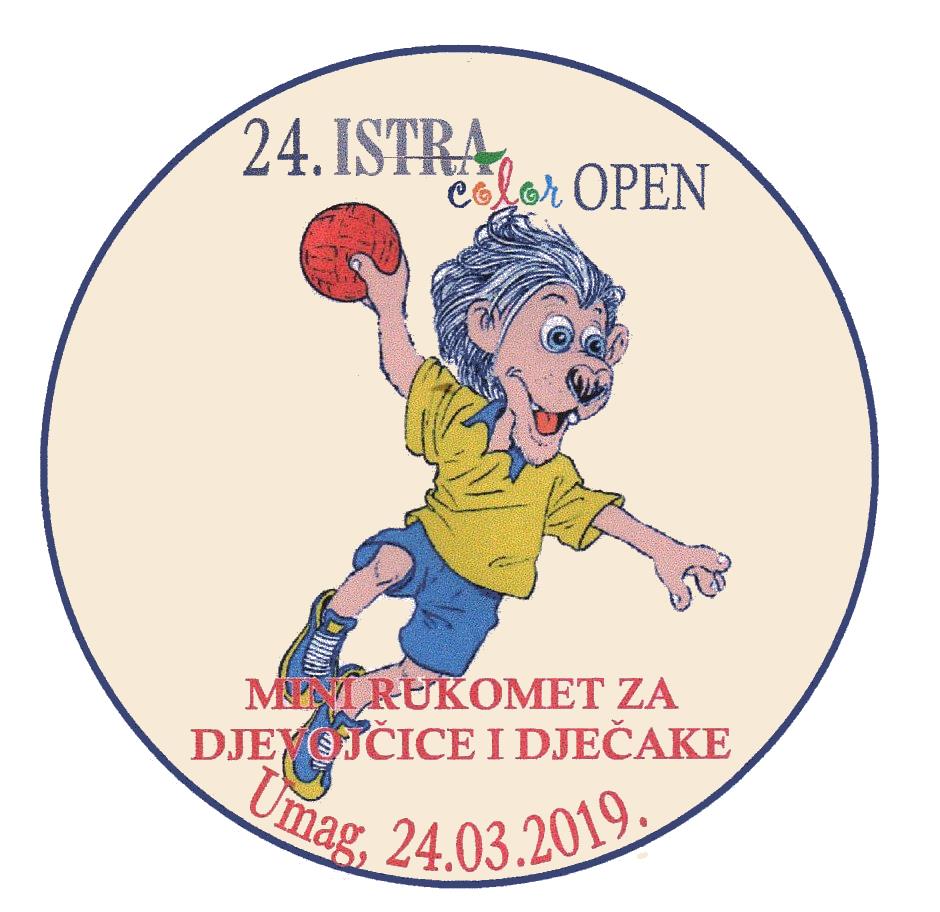 Poštovani sportski prijatelji i rukometni djelatnici !POZIVAMO Vas na 24.IstraOpen u mini rukometukoji se održava u Školskoj sportskoj dvorani za uzraste 2008., 2009. i 2010. sa početkom u 09,00 sati, 24.03.2019. (nedjelja)Turnir nije odvojen te se djevojčice i dječaci natječu paralelno. Kotizacija po ekipi iznosi: Za 1.ekipu 400 kn Za 2,ekipu 300 knZa svaku sljedeću 200 kn Organizator nagrađuje najuspješnije momčadi (medaljom i peharom), najbolju petorku turnira, te najboljeg vratara i igrača, te sve sudionike turnira prigodnom medaljom Molimo Vas da svoje prijave za turnir šaljete isključivo na emailsenad.hr@gmail.comU prilogu Vam dostavljamo prijavnicu i propozicije turnira.Sa željom da Vas u što većem broju vidimo u našem Umagu sportski Vas pozdravljamo i veselimo našem novom susretu!